RESEARCH AND DEVELOPMENT REQUESTPlease note that a space and punctuation marks each count for one character.DETAILSTITLE (256 characters): The title should be clear and meaningful for non-experts in the technology or application field. It should make the reader understand in one glance what kind of partner the client is looking for. The funding programme applied for should be mentioned (e.g. H2020, Eurostars, etc.). It is not necessary to indicate the full name of the funding call/application in the title as this will be detailed within the profile.SUMMARY: About the partner: Where (geographically) are you located? What kind of organisation are you? About the R&D project: What is the R&D project about? What is the objective? About the partnership: What should be the field/technology/research area/expertise of the potential partner? What types of partnerships are sought? What will be the role of the partner? About the programme:Under which funding programme will the project be submitted? (e.g. Horizon 2020 sub-programme X or Y, Eurostars, COSME, LIFE, etc.DESCRIPTION: The project: Set the scene. Provide an introductory overview of the domain in which the R&D project is embedded and for what the results will be useful. Explain the context: describe the project's aims and the issue to be tackled: what will be researched/developed, why and with whom. Provide scientific/technological explanation, while keeping in mind that the profile should be understandable to a layman. The programme: Give the full name and information about the funding programme. Provide the programme framework conditions. The partnership: Provide information about the expertise/know-how of the organisation(s) already included/foreseen in the consortium. Indicate the type, size, expertise/capabilities and roles of the requested partners and where they should be based (if relevant). Timescales: Official deadline for the call; Deadline for the Expresion of Interest for partnership;  Anticipated duration of the project ADVANTAGES AND INNOVATIONSIn this field describe clearly the innovative aspects, economic advantages/benefits of the profile. Consider elements such as performance, ease of use, need of specific know-how, or expertise to adopt your technology. Avoid generalities such as “best” or “unique”, but try to specify innovation by comparison with prevailing technologies. Whenever possible, quantify the innovative aspects or advantages of your technology/product, putting the emphasis on explaining the “what” and not the “how”. TECHNICAL SPECIFICATION OR EXPERTISE SOUGHT: Despite this field not being mandatory, the product and/or processes sought should be briefly described. Are there some specific requirements to take into consideration? Clearly specify any technical requirements of the products requested/offered. This field allows you to explain in more detail which main features and/or innovative aspects the required technology/product/service should have.DISSEMINATION (where profile is to go)Technology keywords (max 5) - please select maximum 5 of the following, be aware that a search may be conducted using keywords alone, focus on the technology itself, not on its market application(s):Electronics, IT and telecomsIndustrial manufacturing, material and transportOther industrial technologiesEnergyPhysical and exact sciencesBiological sciencesAgriculture and marine resourcesAgro-food industryMeasurements and standardsProtecting man and environmentSocial and economics concernsMarket Keywords* (max. 5) - please select maximum 5 of the following:CommunicationComputer related Other electronics relatedGenetic engineering molecular biologyMedical / health relatedEnergyConsumer relatedIndustrial productsOtherTARGET COUNTRIES: It may be necessary to restrict dissemination of the profile to certain countries subject to the needs of your call. In this field you should enter the countries where you wish to disseminate the profile. If this field is left blank the profile will be disseminated to all EEN countries. You can enter multiple countries. ABOUT YOUR ORGANIZATIONNACE CODE:Choose minimum one and maximum five NACE keywords applicable to the client's activity. A - Agriculture, Forestry and FishingB - Mining and QuarryingC - ManufacturingD - Electricity, Gas, Steam and Air Conditioning SupplyE - Water Supply; Sewerage, Waste Management and Remediation ActivitiesF - ConstructionG - Wholesale and Retail Trade; Repair of Motor Vehicles and MotorcyclesH - Transportation and StorageI - Accommodation and Food Service ActivitiesJ - Information and CommunicationK - Financial and Insurance ActivitiesL - Real Estate ActivitiesM - Professional, Scientific and Technical ActivitiesN - Administrative and Support Service ActivitiesO - Public Administration and Defense; Compulsory Social SecurityP - EducationQ - Human Health and Social Work ActivitiesR - Arts, Entertainment and RecreationS - Other Service ActivitiesT - Activities of Households as Employers; Undifferentiated Goods- and Services-Producing Activities of Households for Own UseU - Activities of Extraterritorial Organizations and BodiesADDITIONAL COMMENTS: If necessary, add any supporting material relating to your experience and activities. Useful information to add here includes the number of years of existence, position in market, level of transnational activity, knowledge of market/product, other activities of the client. Please do not just repeat details already given. CERTIFICATION: If applicable, indicate all internationally recognized standards (e.g. ISO9001). All major global standards can be selected including major variants of: AS, BS, DIN, ECOCERT, ELOT, EMAS, EN, FSC, GOST, ISO, OHSAS, MGIP, SA, SO, SPWG, TCO, TS, TSE, HACCP and VESA standards. For standards that are recognized at regional and national level select ‘Other’.PARTNER SOUGHT:TYPE AND ROLE OF PARTNER:Please try to indicate the following information in relation to the desired partner: Type: describe the type of organisation sought (e.g. industry, academia, research organisation, business etc.).  Activity: describe the field of activity of the desired partner (e.g. pharmaceuticals, agrofood, etc.) and/or the qualities/expertise it should have. Role: The tasks to be performed by the partner sought (you should state clearly what you expect from your partner, describe what the partner will be expected to do (e.g. co-development of new drug). ABOUT CALLIndicate the name of the specific call under the given the programme.Access to financeAccess to risk financeBusiness and innovation servicesCapacitiesClimate action, environment, resource efficiency an raw materialsCompetitiveness and Innovation Framework Programme (CIP)CooperationCoordination of Research ActivitiesDigital ContentEnergyEntrepreneurship and Innovation ProgrammeEnvironment (including Climate Change)ERASMUS+ERCEurekaH2020HealthHealth, demographic change and wellbeingIdeasIndustrial leadershipIndustry academiaICTInitial trainingInnovation in SMEsInnovative government and public servicesIntegrated initiativesInternational cooperationJoint Technology InitiativesLeadership in enabling and industrial technologiesLife-long trainingMarie Sklodowska-Curie ActionsNano-sciences, nanotechnologies, materials & new production technologiesOpen innovation for internet-enabled servicesPeoplePromote energy efficiency Promote new and renewable energy resourcesPromotion of EntrepreneurshipRegions of knowledgeResearch for the benefit of SMEsResearch infrastructuresScience in society Secure societies – Protecting freedom and security of Europe and citizensSecurityFP7Smart, green and integrated transportSocietal challengesSocio-economic Sciences and to HumanitiesSpaceSpecific actionsSpreading excellence and widening participationSupport of eco-innovationSupport to innovationThe Intelligent Energy Europe ProgrammeTransport Call title - Indicate the name of the call for the programme.Submission and Evaluation scheme - Please provide any relevant information for future partners about the submission and/or evaluation scheme of the call. For example, in Horizon 2020, the following types of submission schemes exist: Single-stage submission scheme Two-stage submission schemeContinuous submission scheme: Multiple-step submission scheme: Anticipated project budget - Indicate the anticipated project budget. Please specify the currency. ATTACHMENTIt is possible to add attachments to support a profile. This can be useful to describe complex products/services/technologies in order to allow non-specialists to understand a concept. Keep in mind that the images uploaded should not reveal company/product names or brand names. The file name of the attachment should not reveal any company/product or brand name because the file name is displayed as title of the image on the published profile. There is no limit to the number of files that can be uploaded in POD. However, each file cannot exceed 4Mb. The following formats can be used: .jpg, .jpeg and .gif. Other file types are not compatible. 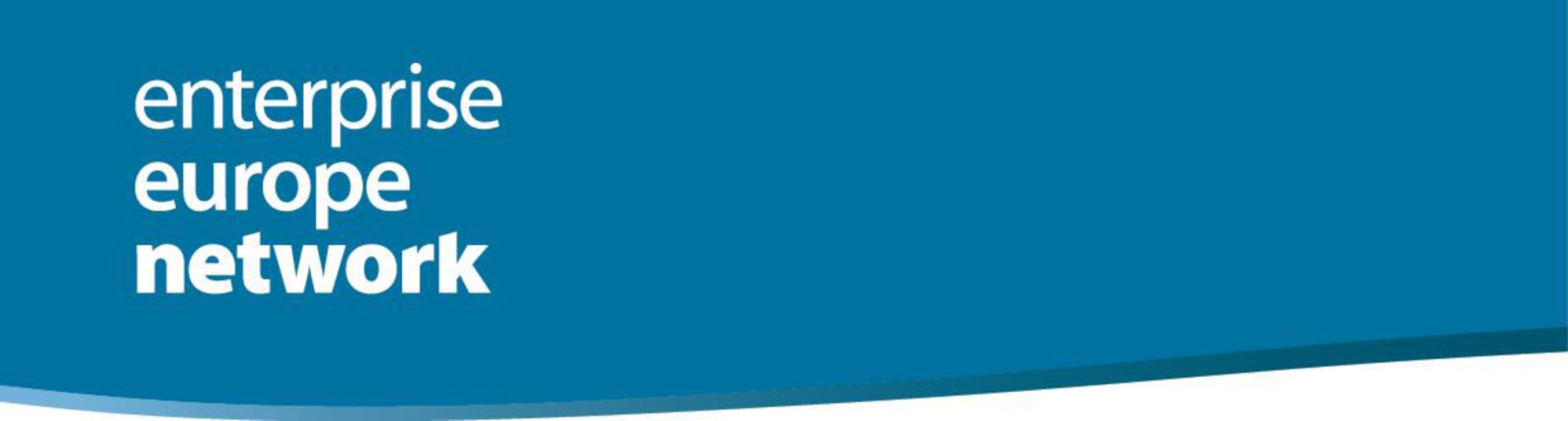 